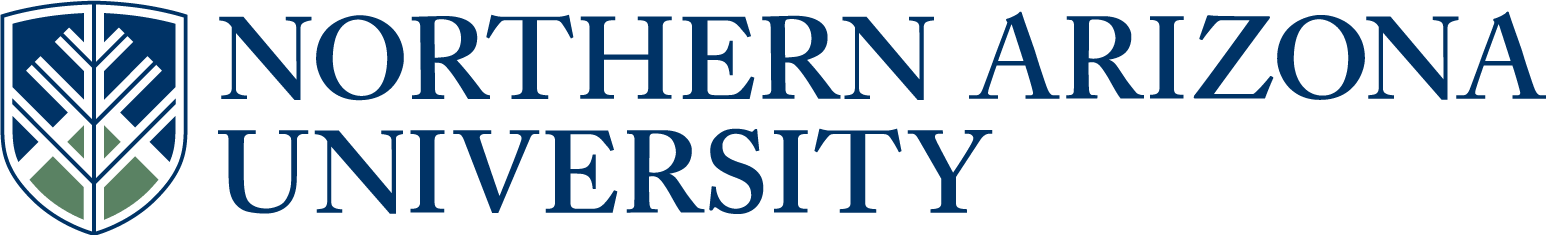 UCC/UGC/ECCCProposal for Course ChangeIf the changes included in this proposal are significant, attach copies of original and proposed syllabi in approved university format.      See upper and lower division undergraduate course definitions.*if there has been a previously approved UCC/UGC/ECCC change since the last catalog year, please copy the approved text from the proposal form into this field.  7.  Justification for course change.Class no longer requires mapping skills obtained in GSP130.  Proposed change will also make the course more accessible to NAU students outside of GPR (physical science students will particularly benefit).IN THE FOLLOWING SECTION, COMPLETE ONLY WHAT IS CHANGING9.   Is this course in any plan (major, minor, or certificate) or sub plan (emphasis)? Yes         No                                                                                                                                        If yes, describe the impact.  If applicable, include evidence of notification to and/or response        from each impacted academic unit. Environmental Sciences, Environmental Management Emphasis; BS (elective), course required for Geographic Science and Community Planning B.S. degree - Geospatial Sciences Emphasis.  No impact anticipated.10.  Is there a related plan or sub plan change proposal being submitted?                Yes         No        If no, explain.Course prerequisite change will require no related plan change proposals.  11.  Does this course include combined lecture and lab components?                       Yes        No        If yes, include the units specific to each component in the course description above.Answer 12-15 for UCC/ECCC only:12.   Is this course an approved Liberal Studies or Diversity course?                        Yes         No          If yes, select all that apply.         Liberal Studies       Diversity         Both   13.   Do you want to remove the Liberal Studies or Diversity designation?                Yes         No         If yes, select all that apply.         Liberal Studies       Diversity         Both      14.   Is this course listed in the Course Equivalency Guide?                                    Yes        No 15.   Is this course a Shared Unique Numbering (SUN) course?                              Yes        No Approved as submitted:                                       Yes      No         Approved as modified:                                         Yes      No  Approved as submitted:                                       Yes      No     Approved as modified:                                         Yes      No    FAST TRACK   (Select if this will be a fast track item.  Refer to UCC or UGC  Fast Track Policy for eligibility)1.  Course subject and number:GSP3202.  Units:33.  College:SBS4.  Academic Unit:GPR5.  Current Student Learning Outcomes of the course.-Students will understand and be able to explain principles of remote sensing using both visible and non-visible forms of electromagnetic radiation.-Students will be proficient at using remote sensing software (e.g. ERDAS Imagine) for visualizing and analyzing remotely sensed data.-Students will be able to complete a remote sensing project that involves obtaining raw imagery, image analysis and visualization, and creation of deliverables.Show the proposed changes in this column (if applicable).  Bold the proposed changes in this column to differentiate from what is not changing, and Bold with strikethrough what is being deleted.  (Resources & Examples for Developing Course Learning Outcomes)no changes6.  Current title, description and units. Cut and paste, in its entirety, from the current on-line academic catalog* http://catalog.nau.edu/Catalog/.GSP 320 - Introduction To Remote SensingDescription: Introductory principles of electromagnetic radiation and analysis techniques of both visible and non-visible forms of remotely sensed data. 3 hrs. lecture. Letter grade only. Course fee required.Units: 3Prerequisite: GSP 130 or International Student Exchange GroupShow the proposed changes in this column Bold the proposed changes in this column to differentiate from what is not changing, and Bold with strikethrough what is being deleted.GSP 320 - Introduction To Remote SensingDescription: Introductory principles of electromagnetic radiation and analysis techniques of both visible and non-visible forms of remotely sensed data. 3 hrs. lecture. Letter grade only. Course fee required.Units: 3Prerequisite: GSP 130 or International Student Exchange Group8.  Effective BEGINNING of what term and year?Fall 2014     See effective dates calendar.CURRENTPROPOSEDCurrent course subject and number:Proposed course subject and number:Current number of units:Proposed number of units:Current short course title:Proposed short course title (max 30 characters):Current long course title:Proposed long course title (max 100 characters):Current grading option:letter grade  pass/fail   or both   Proposed grading option:letter grade   pass/fail  or both   Current repeat for additional units:Proposed repeat for additional units:Current max number of units:Proposed max number of units:Current prerequisite:GSP 130 or International Student Exchange GroupProposed prerequisite (include rationale in the justification):NoneCurrent co-requisite:Proposed co-requisite (include rationale in the justification):Current co-convene with:Proposed co-convene with:Current cross list with:Proposed cross list with:FLAGSTAFF MOUNTAIN CAMPUSScott Galland 10/08/2013Reviewed by Curriculum Process AssociateDateApprovals: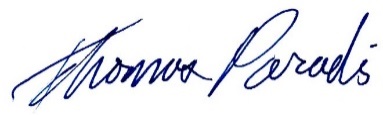 10/24/13Department Chair/Unit Head (if appropriate)DateWm. Huffman, Ph.D.10/24/2013Chair of college curriculum committeeDateWm. Huffman, Ph.D.10/24/2013Dean of collegeDateFor Committee use only:UCC/UGC ApprovalDateEXTENDED CAMPUSESReviewed by Curriculum Process AssociateDateApprovals: Academic Unit HeadDateDivision Curriculum Committee (Yuma, Yavapai, or Personalized Learning)DateDivision Administrator in Extended Campuses (Yuma, Yavapai, or Personalized Learning)DateFaculty Chair of Extended Campuses Curriculum Committee (Yuma, Yavapai, or Personalized Learning)DateChief Academic Officer; Extended Campuses (or Designee)Date